Раздел   1.   Обеспечение   образовательной   деятельности  оснащенными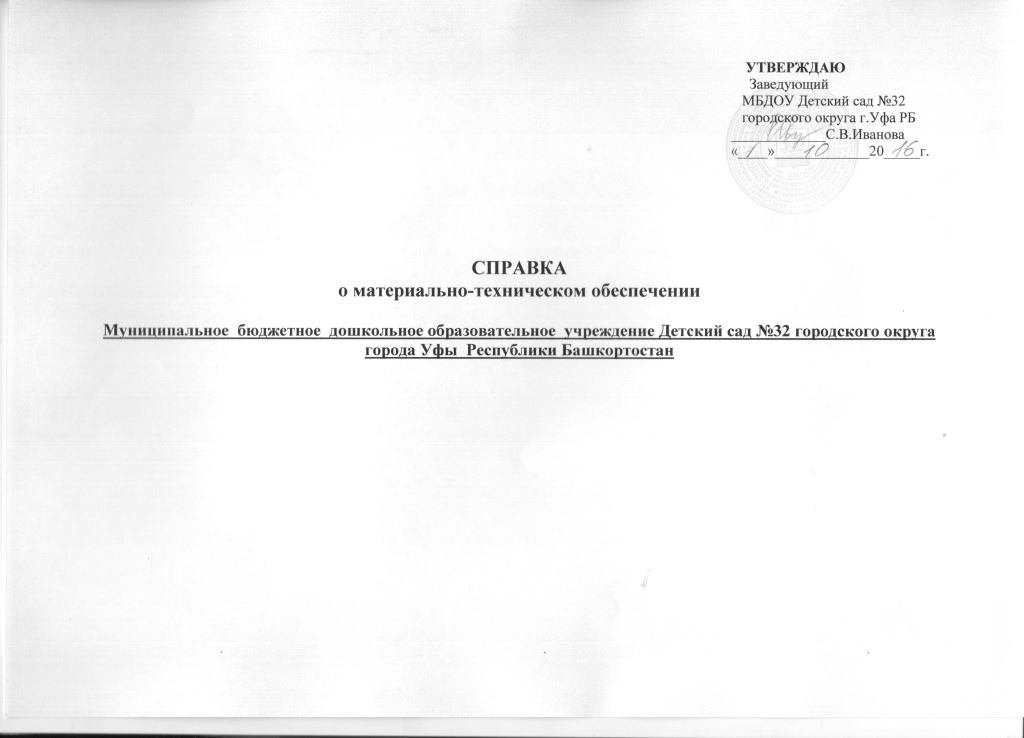 зданиями, строениями, сооружениями, помещениями и территориямиРаздел  2.  Обеспечение  образовательной  деятельности  помещениями длямедицинского обслуживания и питанияРаздел 3. Обеспечение образовательного процесса оборудованными учебнымикабинетами,   объектами  для  проведения  практических  занятий,  объектамифизической культуры и спорта  N 
п/пАдрес          
(местоположе-ние)     здания,        
строения,      
сооружения,    
помещения      Назначение оснащенных зданий, строений,сооружений, помещений (учебные, учебно-лабораторные, административные,  подсобные, помещения для занятия     физической культурой и спортом,  для    обеспечения     обучающихся,     воспитанников и   работников питанием и медицинским    обслуживанием, иное) с указанием площади  (кв. м)        Собственность
или иное  
вещное право
(оперативное
управление, 
хозяйственное ведение),аренда,субаренда, 
безвозмездное
пользование Полное     наименование 
собственника(арендодателя,
 ссудодателя) 
объекта    недвижимого 
имущества  Документ -
основание 
возникновения     
права     
(указываются      
реквизиты  и сроки   действия) Кадастровый  
(или условный) номер   объекта      
недвижи-мостиНомер записирегистрации  
в Едином   
государствен-ном     реестре прав на    
недвижимое 
имущество  
и сделок   с нимРеквизиты   
заключений, 
выданных    
органами,   
осуществляющими   государственный    
санитарно-эпидемио-логический  
надзор,     
государственный      
пожарный    
надзор       1      2                   3                4             5           6          7           8          9      1. 450105, Республика Башкортостан, г.Уфа, Октябрьский район, ул. Юрия Гагарина, 36 корпус3Учебные – 1430,49 кв. м.;учебно-вспомогательные – 189,80 кв. м;административные – 55,80 кв. м;помещения для занятия     физической культурой и спортом – 263,45кв. м;помещения для    обеспечения   обучающихся,     воспитанников и работников питанием – 158,96 кв. м;помещения для обеспечения медицинским обслуживанием– 46,7кв. м;иное –2059.2 кв. мБезвозмездное пользованиеАдминистрация городского округа город Уфа Республики БашкортостанДоговор №29245 от 23.06.2016г. с 14.06.2016г. по13.06.2031г.С 14.06.2016г. по 13.06.2031г 02:55:020505:1256№ 02-04-01/477/2012-155Всего (кв. м)4214,8 кв. м2450105, Республика Башкортостан, г.Уфа, Октябрьский район, ул. Юрия Гагарина, 36 корпус3Земельный участок Постоянное (бессрочное) пользованиеАдминистрациягородского округа город Уфа Республики БашкортостанСвидетельство о государственной регистрации права серия 04 АЕ 259138, выдано 30.07.2014Управлением Федеральной службы государственной регистрации кадастра и картографии по Республике Башкортостан.02:55:020505:3309№ 02-04-01/260/2014-371Всего (кв. м):9311,5 кв. м      X             X           X          X           X          X       N 
п/пПомещения для
медицинского 
обслуживания 
  и питанияАдрес      
(местоположение)
   помещений    
  с указанием   
    площади     
    (кв. м)Собственность или иное    
вещное право (оперативное  
управление, хозяйственное  
ведение), аренда, субаренда,
Безвозмездное пользованиеПолное     
наименование  
собственника  
(арендодателя,
 ссудодателя) 
   объекта    
 недвижимого  
  имуществаДокумент -  основание  возникновения
 права     (указываются реквизиты и  
 сроки     действия)Кадастровый 
   (или     
 условный)  
   номер    
  объекта   
недвижимостиНомер записи  
 регистрации  
   в Едином    
государственном
реестре права  
на недвижимое  
  имущество    
и сделок с ним 1       2             3                     4                    5             6           7             8       1. Помещения для
медицинского 
обслуживания 
обучающихся, 
воспитанников
и работников1.1Медицинский кабинет450105, Республика Башкортостан, г.Уфа, Октябрьский район, ул. Юрия Гагарина, 36 корпус3этаж «1» литеры «А»11,9  кв.мБезвозмездное пользованиеКомитет по управлению муниципальной собственностью администрации городского округагород Уфа  Республики БашкортостанДоговор №29245 от 23.06.2016г., с 14.06.2016г. по13.06.2031г.1.2Процедурная450105, Республика Башкортостан, г.Уфа, Октябрьский район, ул. Юрия Гагарина, 36 корпус31 этаж «1» литеры «А»8.7 кв.мКомитет по управлению муниципальной собственностью администрации городского округагород Уфа  Республики Башкортостан.2.Пищеблок450105, Республика Башкортостан, г.Уфа, Октябрьский район, ул. Юрия Гагарина, 36 корпус3этаж «1» литеры «А»158.96 кв.мБезвозмездное пользованиеДоговор №29245 от 23.06.2016г., с 14.06.2016г. по13.06.2031г. N  
п/п Уровень, ступень, вид
образовательнойпрограммы (основная/ 
дополнительная),   
направление   подготовки,      
специальность,  профессия,      
наименование предмета,
дисциплины (модуля) в 
соответствии с учебным
планомНаименование    оборудованных   
учебных кабинетов, объектов      
для проведения   практических    занятий, объектов физической     
культуры и спорта с перечнем     
основного      оборудованияАдрес (местоположение)  
   учебных кабинетов,    
 объектов для проведения 
  практических занятий,  
   объектов физической   
  культуры и спорта (с   
    указанием номера     
помещения всоответствии с документами бюро    технической       
     инвентаризации)Собственность  
или иное вещное право      
  (оперативное  
  управление,   
 хозяйственное  
   ведение),    
    аренда,     
   субаренда,   
 безвозмездное  
  пользованиеДокумент -  основание   
возникновения права  
 (указываются  реквизиты   
   и сроки    действия)123456 1. ОсновнаяДошкольное образованиеОсновная общеобразовательная программа дошкольного образования (общеразвивающей направленности)Групповая комната – 10 группСтолы –87 шт.Стулья –268 шт.Магнитные доски – 9 шт.Шкафы для игрушек-59 шт.Уголки природы – 9 шт.Спортивные уголки – 9 шт.450105, Республика Башкортостан, г.Уфа, Октябрьский район, ул. Юрия Гагарина, 36 корпус3Безвозмездное пользованиеДоговор №29245 от 23.06.2016г. с 14.06.2016г. по13.06.2031г.Физкультурный зал:Шведская стенка – 9шт.Маты – 4шт.Гимнастические  палки – 124шт.Мячи –218шт.Обручи- 171шт.Тренажеры –10шт.Сухой бассейн –2шт.Мягкие модули – 1 наборСкамья гимнастическая – 5шт.Бревно – 1шт.Ребристая дорожка – 4шт.Дорожка – балансир -1шт.Мишень навесная – 2шт.Скакалка – 42шт.Гамаки для йоги- 11 штСтеп платформа 15 шт450105, Республика Башкортостан, г.Уфа, Октябрьский район, ул. Юрия Гагарина, 36 корпус32 этаж №15Музыкальный зал:Пианино – 1шт.Музыкальный центр – 1шт.Домашний кинотеатр – 1шт.Зеркало – 8шт.Стулья –30шт.Детские стулья -60 штПроектор -1 штСинтезатор – 1 шт450105, Республика Башкортостан, г.Уфа, Октябрьский район, ул. Юрия Гагарина, 36 корпус32 этаж №19Безвозмездное пользованиеДоговор №29245 от 23.06.2016г./, с 14.06.2016г. по13.06.2031г.Бассейн:Шкафы – 2шт.Шкаф для оборудования – 5шт.Круг надувной – 10шт.Жилет надувной – 10шт.Нарукавники – 10шт.Доска для плавания  - 10шт.Ныряющие кольца – 30шт.Радужные обручи – 20шт.Покрывало -1 шт450105, Республика Башкортостан, г.Уфа, Октябрьский район, ул. Юрия Гагарина, 36 корпус31 этаж № 58Безвозмездное пользованиеДоговор №29245 от 23.06.2016г., с 14.06.2016г. по13.06.2031г. Кабинет учителя-логопеда:Столы – 5шт.Стулья – 10шт.Зеркало – 1шт.Шкафы для оборудования – 6шт.Доска ученическая -  1шт.Стол  письменный – 1шт.450105, Республика Башкортостан, г.Уфа, Октябрьский район, ул. Юрия Гагарина, 36 корпус32 этаж № 12Безвозмездное пользованиеДоговор №29245 от 23.06.2016г., с 14.06.2016г. по13.06.2031г. Кабинет изодеятельности:Столы – 8шт.Стулья – 16шт.Шкафы для демонстрационного материала – 1шт.Стенка «Теремок» – 1шт.Доска классная – 1шт.Тумба под доску – 1шт.Стол письменный – 1шт.450105, Республика Башкортостан, г.Уфа, Октябрьский район, ул. Юрия Гагарина, 36 корпус32 этаж № 11Безвозмездное пользование.Договор №29245 от 23.06.2016г., с 14.06.2016г. по13.06.2031г. Кабинет психологаСтенка - 1шт.Стулья – 7шт.Стол письменный – 1шт.Шкафы – 5шт.Стол песок-вода – 1шт.Пуфик кресло  -2шт.Панно -4 штСухой дождь-1 штПузырьковая колонна-1 штЗеркальный шар-1 шт Стол с подсветкойМагический шар-1 штСтолики маленькие – 2шт.450105, Республика Башкортостан, г.Уфа, Октябрьский район, ул. Юрия Гагарина, 36 корпус32 этаж № 12Безвозмездное пользование.Договор №29245 от 23.06.2016г. ,с 14.06.2016г. по13.06.2031г. Библиотека Шкафы – 5 штСтол письменный – 1 штСтул – 1Тумбочка -1 штПуфик -2 штСтол детский – 1штКниги 450105, Республика Башкортостан, г.Уфа, Октябрьский район, ул. Юрия Гагарина, 36 корпус31 этаж № 68Безвозмездное пользованиеДоговор №29245 от 23.06.2016г., с 14.06.2016г. по13.06.2031г.Кулинарная академияКухонныйуголок-1 штЭлектрическая духовка-плитка-1штЭлектроблинница-1 штЭлектроорешница – 1 штМиксер – 1 штКолпаки -8 штФартуки-8 штПосуда 450105, Республика Башкортостан, г.Уфа, Октябрьский район, ул. Юрия Гагарина, 36 корпус31 этаж 20Безвозмездное пользованиеДоговор №29245 от 23.06.2016г., с 14.06.2016г. по13.06.2031г.Планетарий Звездное небо с подсветкой -1 штПуфик 3 штШторы для затемнения-1 штТелескоп детский-1 шт450105, Республика Башкортостан, г.Уфа, Октябрьский район, ул. Юрия Гагарина, 36 корпус32этаж 43Безвозмездное пользованиеДоговор №29245 от 23.06.2016г., с 14.06.2016г. по13.06.2031г.Зооуголок Аквариум с рыбками-1 штАквариум с черепахой – 1 штКлетка с попугаем – 1 штКлетка с кроликом – 1 шт450105, Республика Башкортостан, г.Уфа, Октябрьский район, ул. Юрия Гагарина, 36 корпус  2этаж 43Безвозмездное пользованиеДоговор №29245 от 23.06.2016г. с 14.06.2016г. по13.06.2031г.Познавательно-исследовательская лабораторияДидактический уголок стеллаж «Лаборатория» - 2 штКомплект «Юный физик»- 1 штКомплект «Юный химик» - 1 штСтол песок-вода – 1 шт450105, Республика Башкортостан, г.Уфа, Октябрьский район, ул. Юрия Гагарина, 36 корпус3 2 этаж 43Безвозмездное пользованиеДоговор №29245 от 23.06.2016г. с 14.06.2016г. по13.06.2031гРобототехника Конструктор по робототехнике MY Robot TIME story-1 штКонструктор по робототехнике MRT 1-1 HAN1 штКонструктор по робототехнике MY Robot TIME -1 штКонструктор по робототехнике MY Robot TIME exciting-1 штКонструктор по робототехнике MRT 1 Brain A-1 шт450105, Республика Башкортостан, г.Уфа, Октябрьский район, ул. Юрия Гагарина, 36 корпус3 2 этаж 9Безвозмездное пользованиеДоговор №29245 от 23.06.2016г. с 14.06.2016г. по13.06.2031гСюжетно-игровой комплекс по ПДДИгровой модуль «Дорожное путешествие»-1 штИнтерактивный лабиринт «ПДД»-1штИнтерактивный обучающий плакат «Правила дорожного движения»-2 шт450105, Республика Башкортостан, г.Уфа, Октябрьский район, ул. Юрия Гагарина, 36 корпус32 этаж 8Безвозмездное пользованиеДоговор №29245 от 23.06.2016г. с 14.06.2016г. по13.06.2031г«Игроград»:-«Космо студия»- «Ля,ля,фа» -студия- «Ням-ням»- студия-«Почемучки»- студия-«Би-би-студия»-Салон-красоты «Стиль»-студия-Аптека «Добрые лекарства»-студия-«Прыг-скок»-студия450105, Республика Башкортостан, г.Уфа, Октябрьский район, ул. Юрия Гагарина, 36 корпус3Безвозмездное пользование Договор №29245 от 23.06.2016г. с 14.06.2016г. по13.06.2031г. Мини-галереяКартины -7шт450105, Республика Башкортостан, г.Уфа, Октябрьский район, ул. Юрия Гагарина, 36 корпус3 1 этаж 74Безвозмездное пользованиеДоговор №29245 от 23.06.2016г. с 14.06.2016г. по13.06.2031г. 